アンケートの回答結果は集計のみ表示され回答者は特定されませんので、ご安心してご回答ください。７月1９日（水）安佐南区ケアプラン作成機関連絡会アンケート（URL）https://forms.gle/kcZEZ8MsgqToc3HA9７月１９日（水）安佐南区ケアプラン作成機関連絡会アンケート（QRコード）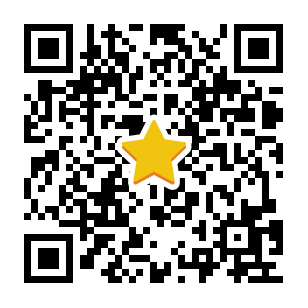 